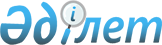 О присвоении найменовании новым улицам села Коянкус Байсеркенского сельского округаРешение акима Байсеркенского сельского округа Илийского района Алматинской области от 11 июля 2016 года № 1. Зарегистрировано Департаментом юстиции Алматинской области 17 августа 2016 года № 3932      В соответствии с подпунктом 4) статьи 14 Закона Республики Казахстан от 8 декабря 1993 года "Об административно-территориальном устройстве Республики Казахстан", с учетом мнения населения Байсеркенского сельского округа, на основании заключения Алматинской областной ономастической комиссии аким Байсеркенского сельского округа Илийского района РЕШИЛ:

      1. Присвоить найменования первой новой улице "Нуркен Абдиров", второй улице "Ракымжан Кошкарбаев", третьей улице "Ануарбек Абимулдаев" ,четвертой улице "Данаш Жаркынбеков", пятой улице "Астана", шестой улице "Алтай" расположенные на востоке села Коянкус Байсеркенского сельского округа.

      2. Возложить на заместителя акима государственного учреждения "Аппарат акима Байсеркенского сельского округа" Кажиева Асхата Бариевича опубликование настоящего решения после государственной регистрации в органах юстиции, в официальных и периодических печатных изданиях, а так же на интернет-ресурсе, определяемым Правительством Республики Кахахстан, и на интернет-ресурсе районного акимата.

      3. Контроль за исполнением настоящего решения оставляю за собой. 

      4. Настоящее решение вступает в силу со дня государственной регистрации в органах юстиции и вводится в действие по истечении десяти календарных дней после дня его первого официального опубликования.


					© 2012. РГП на ПХВ «Институт законодательства и правовой информации Республики Казахстан» Министерства юстиции Республики Казахстан
				
      Аким Байсеркенского

      сельского округа 

С. Ерекешев
